DR CHANDY & PARTNERSCHURCH VIEW HEALTH CENTRE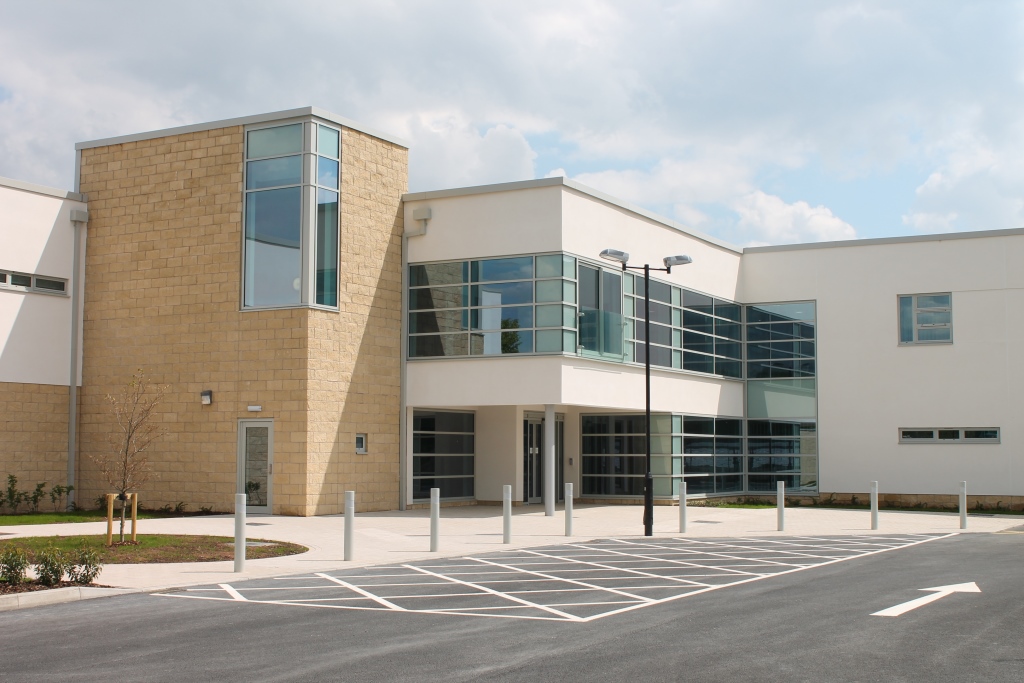 PATIENT PARTICIPATION GROUPDIRECTED ENHANCED SERVICE 2013/14REPORTMarch 2014CONTENTSIntroductionEstablish a Patient Participation Group Agree Priorities and Local Practice SurveyCollate and Inform Findings of SurveyDiscuss Findings from Patient SurveyAction Plan and PrioritiesPublicise the Patient Participation Report and Practice SurveyAppendicesAppendix 1:	Terms of Reference	Appendix 2:	PPG Recruitment PosterAppendix 3:	Minutes of Patient Participation Group – 9th December 2013Appendix 4:	Patient Survey 2013/14Appendix 5:	Minutes of Patient Participation Group – 10th February 2014INTRODUCTIONDr Chandy & Partners at Church View Health Centre is participating in the Patient Participation Direct Enhanced Service (DES) 2013/14.  The purpose of the Patient Participation DES is to ensure patients are involved in decisions about the range and quality of services provided and, over time, commissioned by their practice. The DES aims to promote the proactive engagement of patients through the use of effective Patient Participation Groups and to seek views from the practice’s patients through the use of a Patient Survey.  At the time of writing this report, the practice population was 9201 of which 4717 are male and 4484 are female.The practice has not captured the ethnicity of its entire population but of the 54% of the population it has captured the ethnicity is made up as follows:WhiteMixedAsian or Asia BritishBlack or Black BritishChinese or other ethnic groupESTABLISH A PATIENT PARTICIPATION GROUP Dr Chandy & Partners initially established a Patient Participation Group (PPG) in September 2008 which consisted of 11 members.  The PPG was formed to enable cooperation between practice staff and patients to enable them to work with their practice to provide practical support and to help them take more responsibility for their own health and to provide strategic input and advice.PPG are good for patients because:Patients will be more responsible for their own health.Patients will have a better understanding and knowledge of the practice and its staff.Patients will be consulted about arrangements for their primary healthcare before decisions are made.Patients will benefit from improved communications with staff.Patients will have a forum to suggest positive ideas and voice concerns.PPGs are good for practice staff because:GPs and their staff will be able to plan services jointly with patients in order to increase their effectiveness.They will be able to help patients with non-medical and social care issues.They will be able to get help from patients in meeting targets and objectives.They will have a forum to voice concerns, ideas and suggestions to patients.They will get closer to the community for whom they care.The Practice is also a current and active member of National Association of Patient Participation (NAPP).The PPG members from the initial group established in 2008 were very active during the consultation phase and building stage of the practice’s new premises (Church View Health Centre) which opened in May 2013.  However, regular and structured meetings were not maintained by the practice.  It was decided in 2013, after the opening of the new surgery, that all the members of the initial PPG would be contacted to ascertain their interest to continue participating in the group.  We were delighted that 8 members expressed their interest to continue.The current PPG consists of 8 members.  There are 7 male representatives and 1 female representative.  The ethnicity of the group is 100% White British.  The age profile is:	3 x members: 55-64	5 x members: 65+Representation on the PPG from the practice are Jill Taylor, Practice Manger, Dr Bidisha Buckham, GP Partner and Dr Alex Thachankary, GP Partner.  It has been decided by the group that meetings will be held every 3 months alternating between evening and day time meetings to ensure that all group members have an opportunity to attend if they are not available due to work or social commitments to attend in the day or evening.  Terms of Reference are included in Appendix 1 of this report.It is recognised that the current group is not entirely representative of the practice population but there is expertise and interest within the group from the disabled community.  The pre-existing PPG only has 8 members and it was felt that the group should consist of 12 members.  Therefore, it was decided to undertake a campaign to attract more patients to the group.  This campaign commenced in December 2013. Key practice demographics which will be considered in the make-up of the PPG will relate to, but not confined to:AgeEthnicityGenderParental StatusDisabled StatusCarer StatusSocio-economic groupLong-Term condition patientsPatients with specific care needs, e.g., drug users, learning difficulties, housebound, etc.The methods used to invite patients to be members of the PPG included:Practice website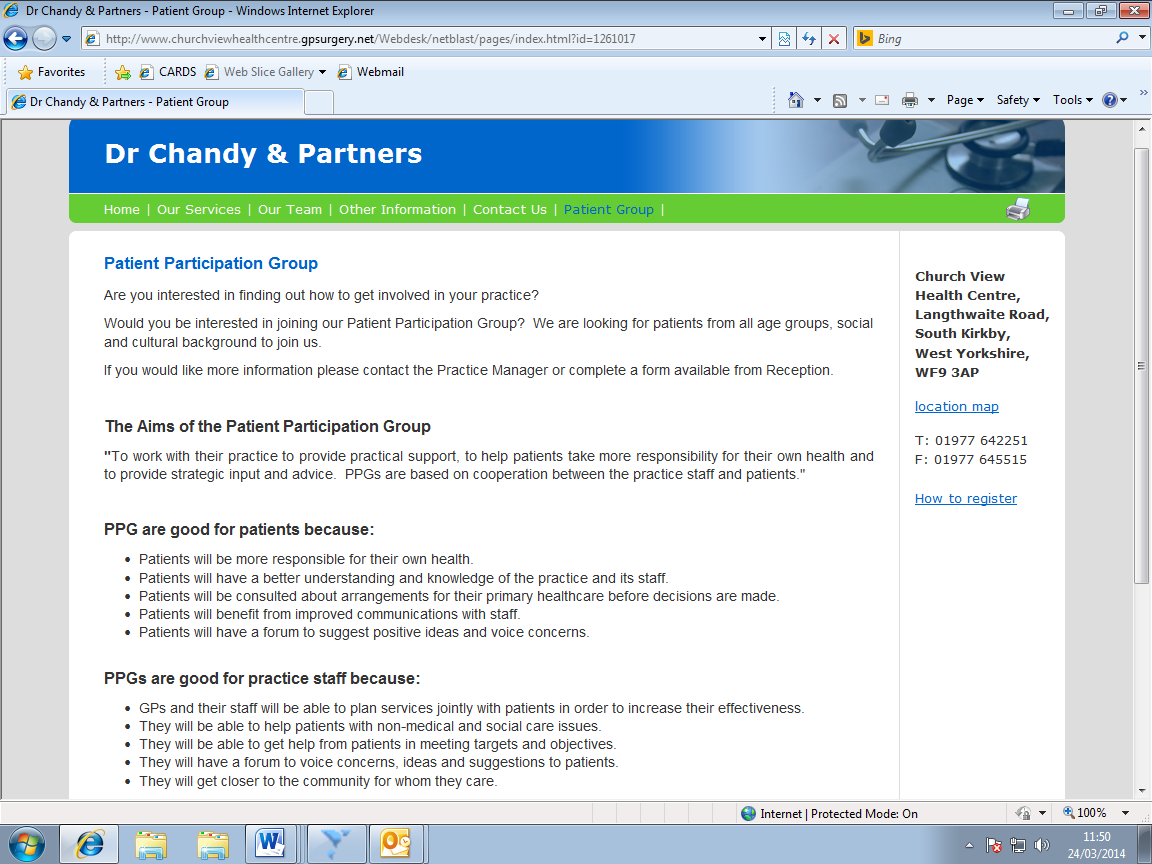 Practice LCD “Power Point” presentation display screen.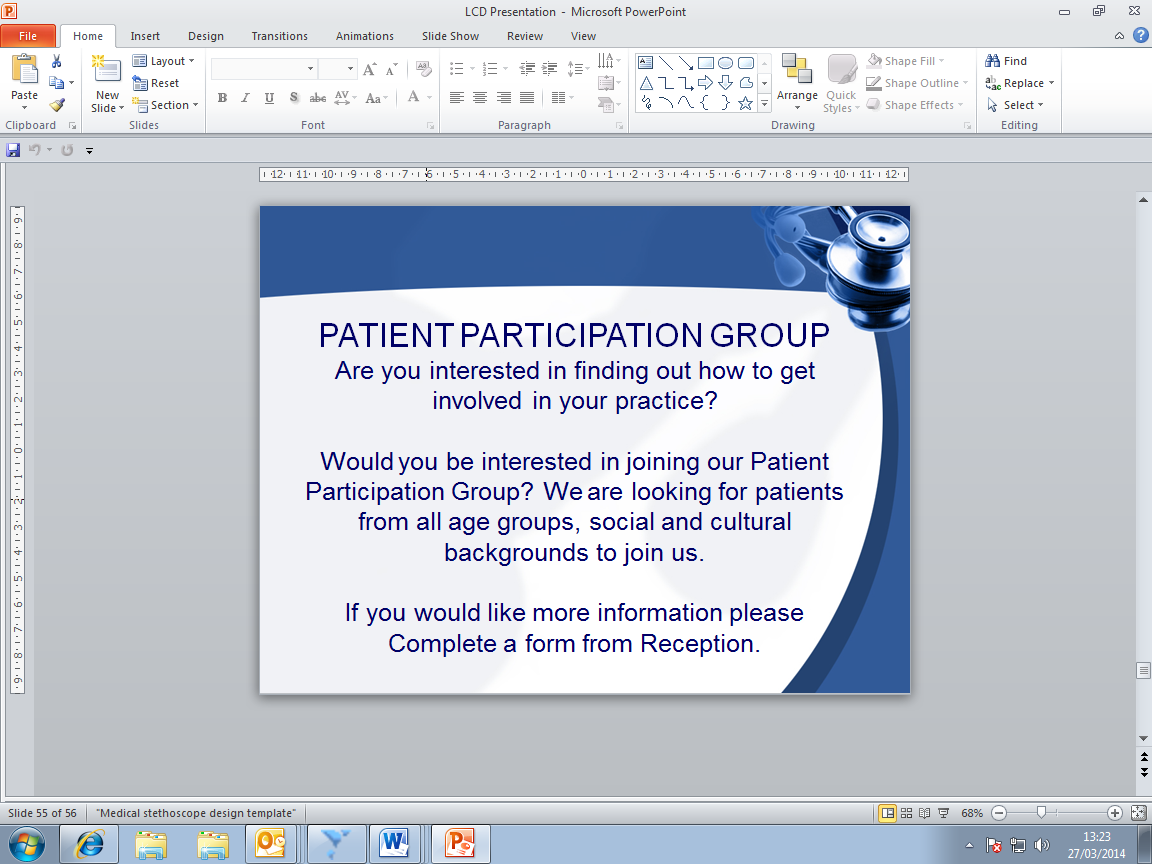 Poster and leaflets in the clinical rooms (including rooms used by Midwife and Baby Immunisation Clinic to encourage young mothers), reception and around the surgery to attract a wide range of the population (Appendix 2).Notes on the bottom of repeat prescriptions.All new patients registering with the practice receiving a leaflet within the New Patient Pack.Leaflets in Carers’ pack/information.Word of mouth by clinicians and staff when patients are in surgery.Patients register their interest by completing a form which is available from the reception or contacting the Practice Manager directly.  The Practice Manager will discuss with any interested patient the aims and objectives of the group.AGREE PRIORITIES AND LOCAL PRACTICE SURVEYIn the PPG meeting held on 9th December 2013 (Appendix 3) the proposed Patient Survey was reviewed and discussed.  The Practice Survey is based on the suggested model for the DES.  Although this is a lengthy survey, it was felt it needed to be comprehensive as it is the first Patient Survey to be undertaken in the new surgery.  Also it was felt that the comprehensive questions address key areas such as reception, appointments, access, communication, continuity and enablement as well as fulfilling some of the Essential Standards and Outcomes required for our Registration and Regulation by the Care Quality Commission (CQC), i.e., Respecting and Involving People Who Use Services; Safety and Suitability of Premises and Assessing and Monitoring the Quality of Service Provision.  It was also agreed that as it was the first Patient Survey in the new surgery some additional questions should be added relating to the surgery experience.  It was agreed to add questions about getting to the surgery/transport, what services patients would like to see in the new surgery and feedback on signage in the building.  The Patient Survey is attached as Appendix 4.  It was agreed that the Patient Survey would be undertaken in January 2014.  The practice was required to obtain 25 responses per 1000 head of population.  Based on a patient population of approximately 9200 patients, 250 questionnaires were distributed.  This represents 2.7% of the population.  The Patient Survey was undertaken for a period of 2 weeks in January 2014.  A total of 250 paper questionnaires were distributed to patients seeing doctors, the advanced nurse practitioner, nurses and healthcare assistants.  Those participating in the survey did so anonymously under the instruction to complete the survey after the consultation based on the events prior to and during the consultation.  Patients were encouraged to complete the survey whilst they were at the surgery.  A sealed box was place on the Reception Desk in the Waiting Room to deposit completed surveys.  The box was emptied and surveys processed daily by the Practice Manager.  COLLATE AND INFORM FINDINGS OF SURVEYA total of 250 Patient Surveys were distributed and 240 were completed.  This represents 2.6% of the population.  Of the completed Patient Surveys, 36% were returned by male patients and 64% by female patients.  The ethnicity mix was 99% “White British” and 1% “Any Other White Background”.  There were no completed Patient Surveys from any other ethnic group.  The age distribution was as follows:   The completed Patient Surveys were collated and analysed by the Practice Manager and the results formatted indicating responses in percentage terms for ease of review (outlined below).  All Patient Surveys have been kept for reasons of probity.The practice are delighted with the volume of the response and cooperation we have received from participants and feel it is important to tell you the results of the Patient Survey and our Action Plan.The results were discussed in detail at a meeting on 10th February 2014 (Appendix 5), which enabled the practice and the PPG to discuss, agree and approve an Action Plan based upon the results and findings.  The results were also shared with practice staff in a Staff Meeting on 12th February 2014.This document will be available on our Practice Website (www.churchviewhealthcentre.gpsurgery.net) and the results of the Patient Survey in Pie Chart format displayed on the internal LCD “Power-Point” presentation display screen in the waiting room.Patients were asked a total of 27 questions with regards to:Appointments at the surgeryGetting through on the phoneSeeing a doctorArriving for your appointmentSeeing the doctor you preferOpening hoursSeeing a doctor at the surgerySeeing a practice nurse at the surgeryOverall satisfactionThe results in percentage format our outlined below:Q1:	When did you last see a doctor at the surgery?Q2:	If you haven’t seen a doctor in the past 6 months, why is that? Q3:	In the past 6 months how easy have you found the following? Q4:	In the past 6 months have you tried to see a Doctor fairly quickly? Q5:	Think about the last time you tried to see a doctor fairly quickly.  Were you able to see a doctor on the same day or in the next two weekdays that the surgery was open?Q6:	If you weren’t able to be seen during the next 2 weekdays that the surgery was open, why was that? Q7:	In the past 6 months, have you tried to book ahead for an appointment with a Doctor?Q8:	Last time you tried, were you able to get an appointment with a Doctor more than 2 weekdays in advance?Q9:	How did you get to the surgery today?Q10:	How easy do you find getting to the surgery?Q11:	How easy to understand is the signage in the surgery/building?Q12:	How clean is the surgery?Q13:	In the Reception Area, can other patients overhear what you say to the Receptionist?Q14:	How helpful do you find the receptionists at the Surgery?Q15:	How long after your appointment time do you normally wait to be seen?Q16:	How do you feel about how long you normally have to wait?Q17:	Is there a particular Doctor you prefer to see at the Surgery?Q18:	How often do you see the Doctor you prefer?Q19:	How satisfied are you with the opening hours at the surgery?Q20:	Would you like the surgery open at additional times?Q21:	The last time you saw a Doctor at the Surgery how good was the Doctor at each of the following? Q22:	Did you have confidence and trust in the doctor you saw?Q23:	How easy is it for you to get an appointment with a Practice Nurse at the Surgery?Q24:	The last time you saw a Practice Nurse at the Surgery how good was the Practice Nurse at each of the following? Q25:	In general, how satisfied are you with the care you get at the Surgery?Q26:	Would you recommend the Surgery to someone who has just moved to the area?Q27:	Do you know the surgery hosts/provides additional services and clinics to GP and Nurse appointments?Q28:	What other services would you like to see at the surgery?Please State: Gym; Minor Surgery; Dental; Weight Loss Clinic; MRI Scanning; Ultra-Sound, X-Ray; Minor Injuries; Hearing Clinic.DISCUSS FINDINGS FROM PATIENT SURVEYThe survey findings were discussed at the Patient Participation Group Meeting held on 10th February 2014 (Appendix 5).  The overview of the collated survey circulated at the meeting clearly demonstrated areas where the practice had scored well and also those areas where improvement might be needed.  This enabled the practice and the PPG to agree and approve an Action Plan based upon the results and findings.  Overall, however, the PPG felt that the results were very good and encouraging.ACTION PLAN AND PRIORITIESHaving discussed the findings of the survey, the PPG agreed the following Action Plan based on the results and areas where it felt there could be improvement.PUBLICISE THE PATIENT PARTICIPATION REPORT AND PRACTICE SURVEYThis report has been uploaded on to our Practice Website www.churchviewhealthcentre.gpsurgery.netAppendix 1:TERMS OF REFERENCEIntroduction:The key role of the group is to bring together patients, doctors and members of the practice team to work in partnership in order to promote the wellbeing of patients and support the practice to provide a high quality of care and service delivery.Membership:Appointment to the group will be considered and approved by existing members.Chairing the Meetings:The current Chair of the group is the Practice Manager.  The group have decided that following the recruitment of additional members to agreed maximum of 12 then the Chair position will be shared on a meeting-by-meeting basis.  The Chair for the following meeting will be agreed at the end of each meeting.	In the event of the Chair’s absence, another group member will be asked to Chair the group.Arrangements for the Conduct of Business:Quorum – Quorum for the PPG constitutes a minimum of 6 members attending with no less than 6 representatives.  If minimum attendance is not met, the meeting will be re-scheduled.Frequency of Meetings – PPG will normally expect to meet at least 4 times per year with the option of additional extraordinary meetings to address specific issues.Members are required to declare any interest that may conflict with their role in the group.  If any member is unclear about conflicting interest, they should declare this and seek further guidance.It would be appreciated if members could commit to attending 50% of meetings as a minimum expectation.It would be useful if group members read all information that is given to them before the meeting and prepare any questions/issues they wish to raise.All group members must be willing to undertake work if asked by the PPG e.g. help conduct surveys, assist with CQC inspections.	Send apologies if you are unable to attend the meeting.Only one person to speak at a time.Treat each other with respect even if you do not agree with things that are being said.  Challenge politely.Mobile phones – switch to Silent Mode/turn off.All members of the group will be contacted in advance and invited to raise items to be placed on the agenda.Stick to the agenda.Meeting is not to talk about individuals but issues raised.Everyone must respect confidentiality.  Sometimes we must decide not to write things down or tell other people about what we have heard.If someone is bad mannered/rude, they can be asked to leave the meeting.If someone can no longer commit to the PPG, they must inform the practice.Roles and Functions:Act as a planning tool – can be consulted on service development and provision.Provide feedback on patients’ needs, concerns and interests.Feedback information from the community, in general, which may affect healthcare.Give patients a voice in the organisation of their care.Give feedback to NHS Trusts on consultations.Liaise with other Patient Participation Groups in the area.Will not act as a forum for discussion of personal or health-related complaints against the Practice.Relationships and Reporting:Minutes of meetings will be taken by the Practice Manager.Practice Manager/GP or representative will be invited to attend all PPG meetings.Review of Terms of Reference:These Terms of Reference will be reviewed upon successful recruitment of additional PPG members to a maximum of 12 and thereafter annually.Appendix 2:CHURCH VIEW HEALTH CENTREPATIENT PARTICIPATION GROUPAre you interested in finding out how to get involved in your practice?Would you be interested in joining our Patient Participation Group? We are looking for patients from all age groups, social and cultural backgrounds to join us.If you would like more information please complete a form from Reception and the Practice Manager will contact you.Appendix 3DR CHANDY & PARTNERSCHURCH VIEW HEALTH CENTREMINUTES OF THE MEETING of the Patient Participation Group Held on Monday, 9th December 2013 at 6.30pmIn the Community Room at Church View Health CentrePresentPractice Representation:Jill Taylor, Practice ManagerBidisha Buckham, GP Partner Dr Alex Thachankary, GP Partner Patient Participation Group:PS; MR; DR; TS; ABApologiesDS; SB; JFWelcomeDr Buckham said it was with great pleasure to finally welcome the Patient Participation Group to Church View Surgery and thanked those present for coming to the first meeting at the new surgery.  It was acknowledged that it had been a long time since the last meeting but it was good to see members at the Turf Cutting Ceremony and for the support shown during the planning and building phase.  Certainly we could not have achieved the new surgery without continued support and commitment from our patients.ApologiesApologies were received from DS, SB and JF.Building UpdateDr Buckham gave an update on the services within the new surgery.  The Ground Floor is occupied by Mid Yorks NHS Trust and houses the health visitors, district nurses, and clinics for warfarin, podiatry, diabetic dietician, sexual health and retinal screening.  Community Dentistry, previously at South Elmsall Surgery, will be moving in on 6th January and the NHS Dentist, Nationwide Dental Care currently in South Elmsall will also move in during the early part of the New Year.The practice is hosting various services including physiotherapy, audiology, ultrasound, dietician, Right Steps (Counselling), Health Trainers, minor surgery and contraceptive services.Dr Buckham also welcomed any suggestions on how we could utilise the Community Space.  This will be discussed at the next meeting.It was reported that overall the feedback from patients about the new surgery had been very positive.  There had been some minor complaints about internal and external signage.  The internal signage is currently being addressed and the Highway Department has now put a sign on the main road following a request from the practice.The practice is also currently liaising with Langthwaite Business Park to ascertain if any of the businesses on the Park feel it would benefit their non-driving employees to have some of the bus routes come on to the Business Park.  It was proposed that Arriva Buses could be contacted if enough businesses felt this was a good idea.     All present at the meeting were pleased with the new surgery which was encouraging.  The practice is always looking for improvements and suggestions and these will be addressed thorough the Patient Group.2013/14 Patient QuestionnaireJill Taylor (JT) distributed a copy of the forthcoming patient survey which will be undertaken in January 2014.  As this is the first patient survey in the new surgery it was proposed that this was a good opportunity to add on some specific questions relating to the surgery experience.  It was agreed to add questions about getting to the surgery/transport, what new services patients would like to see in the new surgery and feedback on signage in the building.	The Care Quality CommissionJT advised the Group that from April 2013 the surgery had been registered and regulated by the Care Quality Commission (CQC).  The CQC check services to make sure they meet the national standards of quality and safety.  The surgery may be subject to a scheduled inspection at any time, as other GP practices in Wakefield have been inspected over the last few months.  The CQC during the inspections like to meet and engage with the Patient Participation Group as they are a valuable source of information about patients’ views and experiences.  JT distributed to the members present a CCQ publication “A Guide for Working Together – The CQC and Patient Participation Groups” which outlines a bit more information about their role.  JT asked if the practice was advised of a visit, which is usually 3 days’ notice, if any of the members would be happy to meet with them during the inspection.  All those present said they would be happy to do this if they were available on inspection day.Recruitment of New PPG MembersThe PPG currently has 8 members.  It was felt that approximately 12 members would be suitable for the size of the practice.  It was proposed that during January a recruitment campaign for new members would be advertised.  Feedback from this would be discussed at the next meeting.Future MeetingsIt was suggested going forward that we should meet every 3 months.  To ensure that all the Group have an opportunity to attend the meetings it was proposed that these would alternate between day time and evening meetings.  This was agreed by those present.  Any Other BusinessDr Buckham advised the Group that Dr J Chandy, Senior Partner was retiring at the end of March 2014.  The practice would be renamed Dr Singh & Partners.Date of Next MeetingIt was agreed that the next meeting would be on Monday, 10th February 2014 at 6.30pm.  Appendix 4:DR CHANDY & PARTNERSCHURCH VIEW HEALTH CENTREPATIENT SURVEY 2013/14Q1:	When did you last see a doctor at the surgery?Q2:	If you haven’t seen a doctor in the past 6 months, why is that? Please tick all the boxes that apply.Q3:	In the past 6 months how easy have you found the following? Please put a tick in one box for each rowQ4:	In the past 6 months have you tried to see a Doctor fairly quickly? By fairly quickly we mean on the same day or in the next two weekdays that the surgery was open.Q5:	Think about the last time you tried to see a doctor fairly quickly.  Were you able to see a doctor on the same day or in the next two weekdays that the surgery was open?Q6:	If you weren’t able to be seen during the next 2 weekdays that the surgery was open, why was that? Please tick all the boxes that applyQ7:	In the past 6 months, have you tried to book ahead for an appointment with a Doctor? By ‘booking ahead’ we mean booking an appointment more than two weekdays in advance.Q8:	Last time you tried, were you able to get an appointment with a Doctor more than 2 weekdays in advance?Q9:	How did you get to the surgery today?Q10:	How easy do you find getting to the surgery?Q11:	How easy to understand is the signage in the surgery/building?Q12:	How clean is the surgery?Q13:	In the Reception Area, can other patients overhear what you say to the Receptionist?Q14:	How helpful do you find the receptionists at the Surgery?Q15:	How long after your appointment time do you normally wait to be seen?Q16:	How do you feel about how long you normally have to wait?Q17:	Is there a particular Doctor you prefer to see at the Surgery?Q18:	How often do you see the Doctor you prefer?Q19:	How satisfied are you with the opening hours at the surgery?Q20:	Would you like the surgery open at additional times?Q21:	The last time you saw a Doctor at the Surgery how good was the Doctor at each of the following? Please put a tick in one box for each rowQ22:	Did you have confidence and trust in the doctor you saw?Q23:	How easy is it for you to get an appointment with a Practice Nurse at the Surgery?Q24:	The last time you saw a Practice Nurse at the Surgery how good was the Practice Nurse at each of the following? Please put a tick in one box for each rowQ25:	In general, how satisfied are you with the care you get at the Surgery?Q26:	Would you recommend the Surgery to someone who has just moved to the area?Q27:	Do you know the surgery hosts/provides additional services and clinics to GP and Nurse appointments?Q28:	What other services would you like to see at the surgery?Please State:_________________________________________________________________________________________________________________________________________________________________________________________________________________________________________________________The following questions will help us to see how experiences vary between different groups of the population. Q29: 	Are you male or female?Q30:	How old are you?Q31:	Which of these best describes what you are doing at present? If more than one of these applies to you, please tick the main one ONLYQ32: 	What is your ethnic group? Chose one section from A to E  below, then select the appropriate option to indicate your ethnic group  WhiteB.  MixedC.  Asian or Asia BritishD.  Black or Black BritishE.  Chinese or other ethnic groupQ33	Which doctor did you see today? Please tick	Dr J Chandy			[     ]	Dr S Singh			[     ]	Dr Alex Thachankary	[     ]	Dr B Buckham		[     ]	Dr A Schlesinger		[     ]	Dr A Hamal			[     ]		ANP/Nurse/HCA		[   Appendix 5:DR CHANDY & PARTNERSCHURCH VIEW HEALTH CENTREMINUTES OF THE MEETING of the Patient Participation Group Held on Monday, 10th February 2014 at 6.30pmIn the Community Room at Church View Health CentrePresentJill Taylor, Practice Manager, Chair MRDRABJFTSApologiesDr Bidisha Buckham, GP PartnerDr Alex Thachankary, GP PartnerPSDSSB1.	Minutes of the Last MeetingThe Minutes of the Meeting held on 9th December 2013 were distributed prior to the meeting.  JT went through the Minutes and they were accepted as being a true record of the meeting.2.	2013-14 Patient Survey FeedbackJT reported that the practice had run a Patient Survey for a 2-week period in January 2014.  A total of 250 paper surveys were distributed to patients seeing doctors, the advanced nurse practitioner, nurses and healthcare assistants during this time.  Those participating in the survey did so anonymously under the instruction to complete the survey after the consultation based on the events prior to and during the consultation.  Patients were encouraged to complete the surveys whilst they were at the surgery.  A sealed box was placed on the Reception Desk in the Waiting Room to deposit completed surveys.  The box was emptied and surveys processed daily by the Practice Manager.  All patient surveys have been kept for reasons of probity.  240 completed surveys were returned.  It was agreed by the PPG that this was an excellent take-up.JT summarised that of the 240 surveys returned, 36% were returned by male patients and 64% by female patients.  The ethnicity mix was 99% “White British” and 1% “Any Other White Background”.  There were no completed surveys from any other ethnic group.  The age distribution was as follows:   JT distributed an overview of the outcome of the survey in percentage format for review by the PPG.  The overview clearly displayed areas where the practice had scored well and also those areas where improvement might be needed.  This enabled the practice and the PPG to agree and approve an Action Plan based upon the results and findings. Overall the PPG felt that the results were very good and encouraging.  In particular, comment was made about positive feedback on the following questions:Q3: Getting through on the phone: 38% found this “Very Easy” and 42% “Fairly Easy”.  This was encouraging and an indication that the new phone system and process of answering incoming telephone calls was improving.  Q5: Were you able to see a doctor on the same day or the next two weekdays?: 74% answered “Yes”.  This is very encouraging about access to appointments at the surgery.  Q19: How satisfied are you with the opening hours at the surgery?: 57% responded “Very” and 30% responded “Fairly”.  It was discussed that 74% answered “No” to the question “Would you like the surgery open at additional times?”  However, of the 26% who said “Yes” some responses indicated they would like an evening surgery.  As the surgery already operates two late night doctor and nurse clinics until 9pm at Church View and the branch surgery at Hemsworth, this will be added to the Action Plan to promote these more.Q26: Would you recommend the surgery to someone who has just moved to the area?: 84% responded that they would.Of the additional questions added to the survey following the PPG meeting on 9th December 2013, the following responses were collated:Q10: How easy do you find getting to the surgery?: 77% responded “Very Easy” and 19% “Fairly Easy”.  Of these, 80% come to the surgery by car, 15% walked, 2% by taxi and 1% bus.  This was very encouraging as it had been a concern at the time of the public consultation prior to the new surgery being built that the re-location of the surgery would prove difficult for some patients.Q11: How easy is it to understand the signage in the surgery?: 79% said “Very Easy” and 17% “Fairly Easy”.  This was also encouraging as initially upon opening of the new surgery some patients had commented that the signage was confusing or inadequate.  Extra signage was put in place at that time and it would appear now that the majority of patients find the signage sufficient and easy to follow.Q28: What new services would you like to see at the surgery?: Responses included gym, minor surgery, dental, weight loss clinic, MRI Scanning, X-ray, ultrasound, minor injuries, hearing clinic.  It was discussed that some of these services are already being provided so this will be added to the Action Plan with a recommendation to promote the services currently provided.  4.	Patient Survey Action PlanHaving discussed the findings of the survey the following Action Plan was agreed:5.	Recruitment of new PPG MembersJT advised that there had not been any response to the recruitment campaign for new PPG members which had commenced in December 2013.  It was agreed that the campaign would continue via the following methods:Practice WebsitePractice LCD “Power Point” presentation display screen.Poster and leaflets in the clinical rooms (including rooms used by Midwife and Baby Immunisation Clinic to encourage young mothers), reception and around the surgery to attract a wide range of the population.Notes on the bottom of repeat prescriptions.All new patients registering with the practice receiving a leaflet within the New Patient Packs.Leaflets in Carers’ packs/information.Word of mouth by clinicians and staff when patients are in surgery.6.	Any Other BusinessJT advised the PPG that with the retirement of Dr Chandy on 31st March 2014 a new doctor will be commencing at the surgery.  Dr Gabriel Mba will join the practice as a full-time salaried GP in mid-April 2014.  He is joining us from a Barnsley practice.  He is working towards become a GP trainer and the practice will support him with this as we are keen to work towards becoming a training practice.The practice has also recruited another full-time Advanced Nurse Practitioner who is joining us on 1st April 2014. 7.	Date of Next MeetingIt was agreed that the next meeting would be on Monday, 7th April at 1pm.  It was agreed at the meeting on 9th December 2013 that future meetings would alternate between being held during the day and at the evening to enable all our PPG members to attend.Age RangeMaleFemaleTotalPercentage0-16915813172819%17-2451745196810%25-34620553117313%35-44587502108912%45-54702661136315%55-64592595118713%65+784909169318%Total471744849201British95%Irish0.7%Any other white background3%White & Black Caribbean0.1%White & Black African0.2%White & Asian0.1%Any other mixed background0.1%Indian0.1%Pakistani0.1%Bangladeshi0%Any other Asian background0.1%Caribbean0.1%African0.1%Any other black background0.1%Chinese0.1%Any other ethnic group0.1%Under 182%18-244%25-3416%35-4411%45-5428%55-6416%65-7415%75-847%85 and over1%AAppointments at the SurgeryIn the past 3 months66%Between 3 and 6 months ago15%More than 6 months ago18%I have never been seen at the surgery before1%I haven’t needed to see a doctor70%I couldn’t be seen at a convenient time5%I couldn’t get to my appointment easily11%I didn’t like or trust the doctors3%Another reason11%BGetting through on the phoneHaven’t triedVeryEasyFairlyEasyNot very easyNot at all easyDon’t knowGetting through on the phone6%38%42%12%1%1%Speaking to a doctor on the phone50%8%14%2%2%24%Speaking to a nurse on the phone45%18%12%2%0%23%Obtaining test results by phone35%20%23%5%0%17%CSeeing a DoctorYes67%No29%Can’t remember4%Yes74%No19%Can’t remember7%There weren’t any appointments40%Times offered didn’t suit11%Appointment was with a doctor who I didn’t want to see4%A nurse was free but I wanted to see a doctor4%Another reason9%Can’t remember32%Yes54%No41%Can’t remember5%Yes47%No39%Can’t remember14%DArriving for your appointmentWalked15%Car80%Taxi2%Bus1%Other2%Very easy77%Fairly easy19%Not very easy2%Not at all easy2%Very easy79%Fairly easy17%Not very easy3%Not at all easy1%Very clean93%Fairly clean7%Not very clean0%Not at all clean0%Don’t know0%Yes, but don’t mind58%Yes and am not happy about it21%No, other patients can’t overhear7%Don’t know14%Very79%Fairly20%Not very1%Not at all0%I am normally seen on time16%Less than 5 minutes16%5-15 minutes42%15-30 minutes16%More than 30 minutes7%Can’t remember3%I don’t normally have to wait long65%I have to wait a bit too long20%I have to wait far too long8%No opinion/doesn’t apply7%ESeeing the Doctor you preferYes67%No33%Always or most of the time51%A lot of the time18%Some of the time29%Never or almost never2%FOpening HoursVery57%Fairly30%Neither satisfied nor dissatisfied5%Quite dissatisfied2%Very dissatisfied1%Don’t know opening hours5%Yes26%No74%If Yes please state: Evening SurgeryEarly Morning SurgeryWeekendsGSeeing a Doctor at the SurgeryVery goodGoodNeither good nor poorPoorVery poorDoesn’t applyGiving you enough time53%38%4%3%1%1%Asking about your symptoms52%41%3%2%0%2%Listening54%37%6%2%0%1%Explaining tests and treatments53%36%4%1%0%6%Involving you in decisions about your care52%34%5%3%0%6%Treating you with care and concern53%37%4%4%0%2%Taking your problems seriously54%34%6%3%1%2%Yes, definitely74%Yes, to some extent23%No, not at all1%Don’t know/can’t say2%HSeeing a Practice Nurse at the SurgeryHaven’t tried25%Very46%Fairly23%Not very1%Not at all1%Don’t know4%Very goodGoodNeither good nor poorPoorVery poorDoesn’t applyGiving you enough time61%27%1%0%0%11%Asking about your symptoms57%27%2%1%0%13%Listening60%26%2%0%0%12%Explaining tests and treatments55%26%1%1%5%12%Involving you in decisions about your care53%29%2%2%0%14%Treating you with care and concern58%25%2%1%0%14%Taking your problems seriously58%24%3%1%0%14%IYour Overall SatisfactionVery73%Fairly24%Neither satisfied nor dissatisfied2%Quite dissatisfied1%Very dissatisfied0%Yes84%Might8%Not sure4%Probably not2%Definitely not1%Don’t know1%Yes42%No58%AreaObtaining test results by phoneRecommendationTo utilise through the clinical system (SystmOne) the ability to send test results by SMS text message.  The practice has been utilising the system of confirming appointments by sending reminders by SMS text for about a year and this has worked well.  It was felt that a test result SMS text system would be an enhancement to our service and ease the phone lines of people telephoning for test results.ActionInvestigate via the clinical system and with the SystmOne User Group how to activate this.  Promotion of this service will need to be undertaken in the surgery and consent obtained from patients who wish to utilise this service.LeadJill TaylorTimeframeEnd of April 2014CommentsFeedback progress at next PPG Meeting in 7th April 2014AreaPromotion of current servicesRecommendationPromote all the services currently carried out within the practice.  Patient Survey feedback revealed that 58% of patients do not know what additional services the surgery hosts (Q27) and those who stated what services they would like to see some were already provided (Q28).ActionPromote all services within the clinic via the Practice Website, LCD “Power-Point” presentation display screen and posters in surgery.LeadJill TaylorTimeframeBy the end of March 2014CommentsAchievedAreaPatient ConfidentialityRecommendationAdvertise that a private room is available for patients to discuss issues in a more confidential setting when they are at the Reception Desk.  Q13 of the Patient Survey revealed that 21% of patients were not happy about being overheard when at the Reception Desk.ActionPut sign up on Reception Desk advising patients that if they wish to have a discussion in a more confidential setting then they can request to use the Interview Room adjacent to the Reception.LeadJill TaylorTimeframeBy the end of February 2014CommentsAchievedAreaOpening timesRecommendationPromote the opening times and extended hours opening times within the surgery.  The Patient Survey revealed that some patients do not know the surgery is open two late nights per week until 9pm. ActionPromote opening times within the clinic via the Practice Website, LCD “Power-Point” presentation display screen and posters in surgery.LeadJill TaylorTimeframeBy the end of March 2014CommentsAchievedAreaSurvey resultsRecommendationTo promote the Patient Survey resultsActionDisplay the results on the practice Notice Board in colour graph format and on the LCD “Power-Point” Presentation Display Screen.  Post DES Report on Practice Website.LeadJill TaylorTimeframeBy the end of March 2014CommentsAchievedAAppointments at the SurgeryIn the past 3 monthsBetween 3 and 6 months agoMore than 6 months agoI have never been seen at the surgery beforeI haven’t needed to see a doctorI couldn’t be seen at a convenient timeI couldn’t get to my appointment easilyI didn’t like or trust the doctorsAnother reasonBGetting through on the phoneHaven’t triedVeryEasyFairlyEasyNot very easyNot at all easyDon’t knowGetting through on the phoneSpeaking to a doctor on the phoneSpeaking to a nurse on the phoneObtaining test results by phoneCSeeing a DoctorYesNoCan’t rememberYesNoCan’t rememberThere weren’t any appointmentsTimes offered didn’t suitAppointment was with a doctor who I didn’t want to seeA nurse was free but I wanted to see a doctorAnother reasonCan’t rememberYesNoCan’t rememberYesNoCan’t rememberDArriving for your appointmentWalkedCarTaxiBusOtherVery easyFairly easyNot very easyNot at all easyVery easyFairly easyNot very easyNot at all easyVery cleanFairly cleanNot very cleanNot at all cleanDon’t knowYes, but don’t mindYes and am not happy about itNo, other patients can’t overhearDon’t knowVeryFairlyNot veryNot at allI am normally seen on timeLess than 5 minutes5-15 minutes15-30 minutesMore than 30 minutesCan’t rememberI don’t normally have to wait longI have to wait a bit too longI have to wait far too longNo opinion/doesn’t applyESeeing the Doctor you preferYesNoAlways or most of the timeA lot of the timeSome of the timeNever or almost neverFOpening HoursVeryFairlyNeither satisfied nor dissatisfiedQuite dissatisfiedVery dissatisfiedDon’t know opening hoursYesNoIf yes please state:If yes please state:GSeeing a Doctor at the SurgeryVery goodGoodNeither good nor poorPoorVery poorDoesn’t applyGiving you enough timeAsking about your symptomsListeningExplaining tests and treatmentsInvolving you in decisions about your careTreating you with care and concernTaking your problems seriouslyYes, definitelyYes, to some extentNo, not at allDon’t know/can’t sayHSeeing a Practice Nurse at the SurgeryHaven’t triedVeryFairlyNot veryNot at allDon’t knowVery goodGoodNeither good nor poorPoorVery poorDoesn’t applyGiving you enough timeAsking about your symptomsListeningExplaining tests and treatmentsInvolving you in decisions about your careTreating you with care and concernTaking your problems seriouslyIYour Overall SatisfactionVeryFairlyNeither satisfied nor dissatisfiedQuite dissatisfiedVery dissatisfiedYesMightNot sureProbably notDefinitely notDon’t knowYesNoIf yes please state which services you know:If yes please state which services you know:JSome questions about youMaleFemaleUnder 1818-2425-3435-4445-5455-6465-7475-8485 and overFull-time paid work (30 hrs or more per week)Part-time paid work (under 30 hrs per week)Full-time education (school, college, university)UnemployedPermanently sick or disabledFully retired from workLooking after the homeDoing something elseBritishIrishAny other white backgroundWhite & Black CaribbeanWhite & Black AfricanWhite & AsianAny other mixed backgroundIndianPakistaniBangladeshiAny other Asian backgroundCaribbeanAfricanAny other black backgroundChineseAny other ethnic groupUnder 182%18-244%25-3416%35-4411%45-5428%55-6416%65-7415%75-847%85 and over1%AreaObtaining test results by phoneRecommendationTo utilise through the clinical system (SystmOne) the ability to send test results by SMS text message.  The practice has been utilising the system of confirming appointments by sending reminders by SMS text for about a year and this has worked well.  It was felt that a test result SMS text system would be an enhancement to our service and ease the phone lines of people telephoning for test results.ActionInvestigate via the clinical system and with the SystmOne User Group how to activate this.  Promotion of this service will need to be undertaken in the surgery and consent obtained from patients who wish to utilise this service.LeadJill TaylorTimeframeEnd of April 2014CommentsFeedback progress at next PPG Meeting in 7th April 2014AreaPromotion of current servicesRecommendationPromote all the services currently carried out within the practice.  Patient Survey feedback revealed that 58% of patients do not know what additional services the surgery hosts (Q27) and those who stated what services they would like to see some were already provided (Q28).ActionPromote all services within the clinic via the Practice Website, LCD “Power-Point” presentation display screen and posters in surgery.LeadJill TaylorTimeframeBy the end of March 2014CommentsAchievedAreaPatient ConfidentialityRecommendationAdvertise that a private room is available for patients to discuss issues in a more confidential setting when they are at the Reception Desk.  Q13 of the Patient Survey revealed that 21% of patients were not happy about being overheard when at the Reception Desk.ActionPut sign up on Reception Desk advising patients that if they wish to have a discussion in a more confidential setting then they can request to use the Interview Room adjacent to the Reception.LeadJill TaylorTimeframeBy the end of February 2014CommentsAchievedAreaOpening timesRecommendationPromote the opening times and extended hours opening times within the surgery.  The Patient Survey revealed that some patients do not know the surgery is open two late nights per week until 9pm. ActionPromote opening times within the clinic via the Practice Website, LCD “Power-Point” presentation display screen and posters in surgery.LeadJill TaylorTimeframeBy the end of March 2014CommentsAchievedAreaSurvey resultsRecommendationTo promote the Patient Survey resultsActionDisplay the results on the practice Notice Board in colour graph format and on the LCD “Power-Point” presentation display screen.  Post Patient Survey Report on Practice Website.LeadJill TaylorTimeframeBy the end of March 2014CommentsAchieved